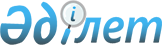 О создании государственного природного заказника местного значения "Бетпакдала"Постановление Акимата Жамбылской области от 30 января 2024 года № 20. Зарегистрировано Департаментом юстиции по Жамбылской области от 5 февраля 2024 года № 5148
      В соответствии с Законом Республики Казахстан "О местном государственном управлении и самоуправлении в Республике Казахстан" и Законом Республики Казахстан "Об особо охраняемых природных территориях" акимат Жамбылской области ПОСТАНОВЛЯЕТ: 
      1. Создать Государственный природный заказник местного значения "Бетпакдала" (далее – Заказник) общей площадью 1415861 гектаров на территориях Сарысуского и Мойынкумского районов без изъятия их у собственников земельных участков и землепользователей в пределах границ согласно приложению 1 к настоящему постановлению.
      2. Установить на территории Заказника ограничение хозяйственной деятельности для собственников земельных участков, землепользователей и природопользователей согласно приложению 2 к настоящему постановлению.
      3. Заказник закрепить за коммунальным государственным учреждением "Сарысуское государственное учреждение по охране лесов и животного мира Управления природных ресурсов и регулирования природопользования акимата Жамбылской области".
      4. Коммунальному государственному учреждению "Управление природных ресурсов и регулирования природопользования акимата Жамбылской области" в установленном законодательством порядке обеспечить:
      1) государственную регистрацию настоящего постановления в органах юстиции;
      2) размещение настоящего постановления на интернет-ресурсе акимата Жамбылской области.
      3. Контроль за исполнением настоящего постановления возложить на курирующего заместителя акима области.
      4. Настоящее постановление вводится в действие по истечении десяти календарных дней после дня его первого официального опубликования. Землеустроительный проект государственного природного заказника местного значения "Бетпакдала"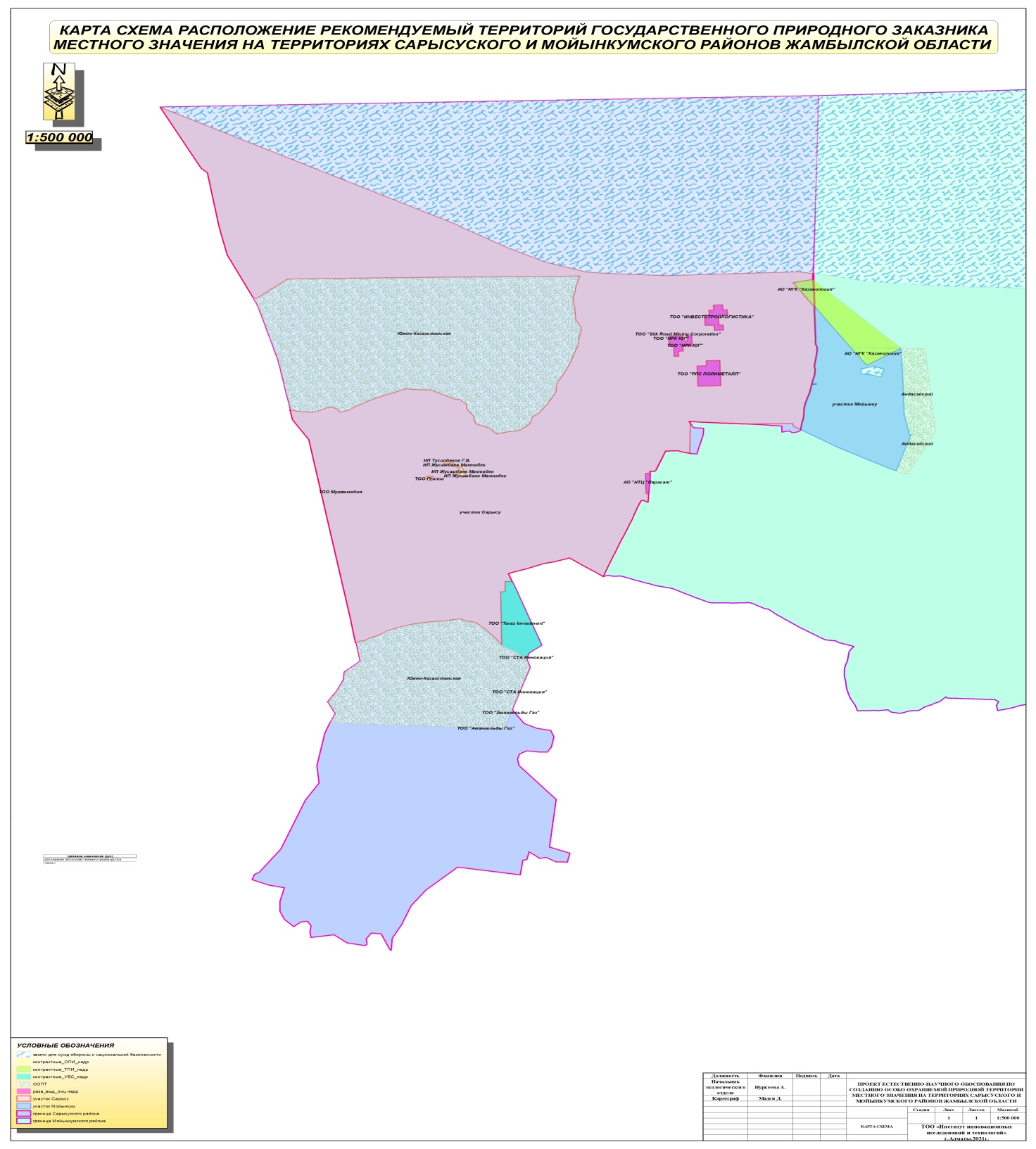  Ограничения хозяйственной деятельности для собственников земельных участков, землепользователей и природопользователей на территории государственного природного заказника местного значения "Бетпакдала".
       В государственном природном заказнике запрещается следующая деятельность:
      1) в зоологических государственных природных заказниках – охота, добыча любыми способами и средствами животных, за исключением рыб, за исключением случаев изъятия в научно-исследовательских, воспроизводственных и мелиоративных целях по разрешению уполномоченного органа;
      2) интродукция чужеродных видов животных;
      3) разрушение гнезд, нор, логовищ и других местообитаний;
      4) сбор яиц.
					© 2012. РГП на ПХВ «Институт законодательства и правовой информации Республики Казахстан» Министерства юстиции Республики Казахстан
				
      Аким Жамбылской области 

Е. Карашукеев
Приложение 1 
к постановлениюПриложение 2 
к постановлению